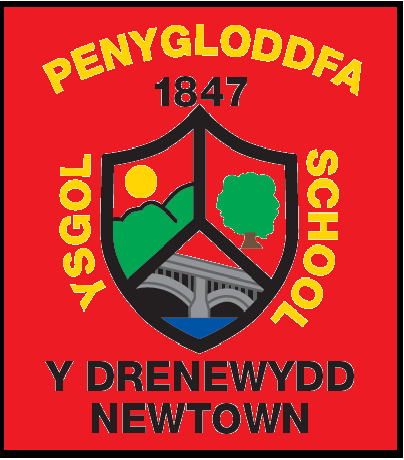 Penygloddfa CP School Policy for School UniformUpdated January 2021It is our school policy that all children wear school uniform when attending school, and when participating in a school-organised event outside normal school hours.  School uniform is part of the school ethos and in coming to Penygloddfa CP School parents agree to support our policy.  For this reason it is not expensive.  If parents do have any difficulties then do contact the school for support and guidance.Our policy on school uniform is based on the notion that school uniform:   promotes a sense of pride in the school;  engenders a sense of community and belonging towards the school;  is practical and smart;  identifies the children with the school;  prevents children from coming to school in fashion clothes that could be distracting in class;  makes children feel equal to their peers in terms of appearance;  is regarded as suitable wear for school and good value for money by most parents;  is designed with health and safety in mind  Introduction  The school policy for school uniform was developed and agreed by governors, parents, staff and school council.Aims  Through this policy we aim to:  Ensure that within our school we promote an atmosphere which encourages effort, enjoyment and a celebration of the achievements of all our pupils. The aspiration for these high standards is also reflected in the pride we take in our school uniform and feeling of belonging it creates.  The Governing body at Penygloddfa CP School will respect variations to our school uniform if they are directly related to established religious or cultural traditions.  However, any variation will be dealt with on an individual basis and judgements will remain at the discretion of the Headteacher and the Governing Body.   Uniform  In order to maintain a strong sense of identity and belonging within our school, we require all pupils to wear school uniform which consists of;  Red sweatshirt (with the school logo on).  Red cardigan (with or without the school logo on)   Yellow polo shirt (with the school logo on) Dark grey or black trousers– no jeans, jogging bottoms or leggings.Dark grey or black skirt (same options for tights)Dark grey pinafore dressBlack or dark blue flat sensible, safe, shoes or trainers (with no markings) Black or brown flat boots as a winter option                Summer Options  Dark grey shorts  Sandals with socks (no open toes please) Red gingham dresses Any cap to protect from the sun   PE Kit  - Plain white T-Shirt or polo Shirt (foundation phase pupils only)Red Penygloddfa sports shirt (key stage 2 pupils)Plain black shortsTrainers for outdoor games onlyTracksuit for outdoor gamesSchool teamsWhen representing the school in a sporting event children will be given a school sports kit or will be asked to wear:Red Penygloddfa sports shirt Black shortsSwimming KitNo jewellery of any kind to be worn in the poolGirls to wear a one piece bathing suitBoys can wear trunks or shorts above the kneeGoggles can be worn if parental consent is obtainedJewellery  It is encouraged that pupils do not wear jewellery to school, especially as individuals become very upset if a treasured piece of jewellery goes missing. The only acceptable items of jewellery to be worn are a wristwatch and earring studs.   Should a pupil have pierced ears, plain studs should only be worn and in order to comply with health and safety regulations. These studs must be removed or covered with a plaster during all PE activities.  We recommend that ears are not pierced during term time.Please note that the school will be unable to take any responsibility for any jewellery that is lost.   Watches  Watches may be worn to school. However, they must be removed and collected by the class teacher before any PE lessons. Please note that the school will be unable to take any responsibility for any watches that are lost.  Make Up  No makeup is to be worn to school and no nail varnish should be worn on nails or toes.      Hair  We recommend that hair should be neat and tidy and worn with no extremes of style or colour. Any style or colour deemed inappropriate by the school will first result in a discussion with the Headteacher who will attempt to find reconciliation, but whose word is final subject to appeal processes.  Long hair should be tied back during the school day.  Many of the school uniform items above are readily available from the school office and from supermarkets– if parents and carers find it difficult to obtain any item, please contact the school. Our uniform has been kept simple to avoid unnecessary expense. We expect all pupils to follow the dress code as written above.   Role of the Headteacher and Governing Body  The Headteacher will ensure that pupils comply with the uniform policy agreed by the governing body.  The Headteacher has a duty to enforce the school uniform throughout the school community, as part of the duty within maintenance of day to day discipline in the school.  The governing body should be receptive to any reasonable complaint from parents or carers, concerning uniform handling it respectfully, considering fully the issues they raise. Governors should aim to work with parents to arrive at a mutually acceptable outcome.  The school will follow the Welsh Government guidelines (Guidance for governing bodies on school uniform and appearance policies, 015/2011, July 2011).  Role of the Parents/Guardians  To ensure that their child / children adhere to the school’s uniform policy.  Ensure that they come to school in uniform every day unless there are special circumstances such as Christmas parties or charity fund raising. Parents and carers should raise any complaints about the school uniform by following the schools complaints procedure.      Racial Equality & Equal Opportunities  All children have equal access to wearing school uniform regardless of their culture, race, religion, gender, disability or ability. We ensure that the set uniform respects other policies such as Race relations, sex discrimination and allows for individual sets of circumstances of all groups and individuals. Penygloddfa CP School is committed to creating a positive climate that will enable everyone to work free from racial intimidation and harassment and to achieve their full potential.   Non-Compliance with the School Uniform Policy  The Headteacher or Deputy Headteacher may discipline a pupil for breach of the Uniform/Appearance Policy.   The Head teacher or Deputy Headteacher may ask pupils to go home to change their clothes without formally excluding them. This should be for no longer than necessary to effect the change of clothing and would only be appropriate where the change could be made quickly and easily. The Head teacher will not send a pupil home indefinitely or for longer than is necessary to change clothes or modify appearance (e.g. by having a haircut) as this could amount to an unofficial exclusion. When sending a pupil home, the Headteacher or Deputy Headteacher will first contact the parents or carers. The pupil would be expected to return to school immediately after his/her clothes had been changed. Failure to do so could amount to an unauthorised absence. As an alternative to this, a supply of spare uniform will be kept in school and children may be asked to change into this.Exclusion is not normally an appropriate response to breaches of school uniform/appearance policies. However, where these breaches are persistent and in open defiance of the school’s uniform or appearance policy, and where all other avenues for resolving the uniform dispute have been exhausted, then the school may consider exclusion as a last resort depending on the circumstances of the case. 